Конспект внеклассного мероприятия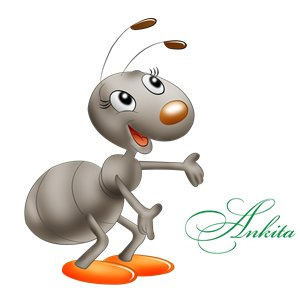 МОУ СОШ №1 С УИОПУчитель начальных классов Кинденова Т.И.Апрель 2011г. «Эту истину знаю отродуИ её никогда не таю.Кто не любит родную природу,Тот не любит Отчизну свою.»                           И. Романова.ВЕДУЩИЙ.         Лес – это источник энергии , лес – это кислород , ягоды , орехи , грибы. Без леса нет жизни на земле. Без интереса к жизни леса, к его красоте не будет успешным ни его охрана, ни воспроизводство его богатств. Любоваться красотой леса, не вредить ему и не давать этого делать другим- этого сейчас мало. Надо не только его хорошо знать, но и выращивать новые леса, сажать деревья!Сегодня мы собрались в КВН. Тема нашего состязания «Русский лес». В игре участвуют две команды:  команда «Одуванчики» и команда «Муравьи». Мы начинаем КВН.КОНКУРС « СТИХОТВОРЕНИЯ О ЛЕСЕ».Команда «МУРАВЬИ».Когда ты входишь в лес –Душистый и прохладный,Средь пятен солнечныхИ строгой тишиныВстречает грудь твояТак радостно , так жадноДыханье влажных травИ аромат сосны.Привет тебе , приют свободы и покоя,Родной страны неприхотливый лес!Ты полон свежести ,И всё в тебе живое,А сколько у тебя загадок и чудес!                    (Р. Рождественский.)Команда «ОДУВАНЧИК»Нет ничего милее-Бродить и думать здесь.Излечит , обогреет,Накормит русский лес.А будет жажда мучить,То мне лесовичокСредь зарослей колючихПокажет родничок.Нагнусь к нему напиться,И видно всё до дна:Течет вода-водица-Вкусна и холодна.Нас  ждёт в лесу рябина,Орехи и цветы,Душистая малинаНа кустиках густых.Ищу грибов полянуЯ, не жалея ног,А если я устану-Присяду на пенёк.Лес очень любит пеших-Для них совсем он свой,Здесь где-то бродит лешийС зелёной бородой.Жизнь кажется иною,И сердце не болит,Когда над головою,Как вечность , лес шумит.КОНКУРС «ЭМБЛЕМ».Учащиеся сдают по одной эмблеме жюри.КОНКУРС «РАЗМИНКА».Доскажи слово.Злая , как волчица,             Жжется, как горчица.             Ай, не трогайте меня!             Обожгу и без огня.             Что это за диво?             Это же …(Крапива).В лесу у пня суета, беготня,            Народ рабочий            Целый день хлопочет.            Кто они, откуда,            Чьи льются черные ручьи?            Дружно маленькие точки            Строят дом себе на кочке.(Муравьи)Над лугом парашютики             Качаются на прутике. (Одуванчики)Вырос злой и колкий,            Во все стороны иголки.(Репейник.)Жаль озябшего бедняжку.             Всем ветрам и ветеркам             Он последнюю рубашку             Раздарил по лоскуткам. (Лес). Кто в году четыре раза переодевается.(Земля).КОНКУРС «ИКЕБАНА».Команды готовят букеты из сухих листьев, дают им название.КОНКУРС «СОБЕРИ БУКЕТ».Название каких цветов звучит в стихах?Команда «МУРАВЬИ».Когда пыл осени прохладной            Хлеба окрасит в желтый цвет,            Звезда лугов - земная астра            Небесным звёздам шлет привет.Ночь , рассыпав росы жгучие ,             Затуманила восток,             А затем из лунных лучиков             Кувшинки выткала цветок.На лужайке росы стылые ,             Не шелохнится вода.             Белый цвет бросает лилия             На задумчивость пруда.На травяном зелёном кружеве            В освещении зари            Маргаритка , как жемчужина ,            Малой капелькой горит.Мимоза солнечным приветом             Прилетает в чьи-то сны             Первой радостью букета ,             Первой ласточкой весны.Команда «ОДУВАНЧИК».Посреди лугов увядших,            Опалённых жарким зноем,            Белокурые ромашки            Поднимаются прибоем.Как пламя , заря угасает,            Бросая лиловые тени.           Лиловый закат обнимает           Лиловые грозди сирени.В синем поле холодные тени,             Белый иней в саду на заре…             Хризантемы цветут, хризантемы,             День осенний стоит на дворе.Яркий букет удивлённых фиалок             Похож на лиловый закат.             Подобно закату, он светит устало             И нежный струит аромат.По июньским покосам рассыпаны белые росы.            Соловьи в ожиданье июньских рассветов поют.            Розы светят, как зори, а зори - как свежие росы,            В белогривых туманах стыдливо и жарко цветут.КОНКУРС «РОМАШКА».    На лепестках ромашки написаны загадки. Команды по очереди открывают лепесток, читают загадку и отгадывают её.Беленький горошек на зелёной ножке. (Ландыш.)Рос шар бел, дунул ветер- шар улетел. (Одуванчик).Лик пахучий, хвост колючий. (Роза).Из – под снега расцветает, раньше всех весну встречает. (Подснежник).Эй, звоночек , синий цвет! С языком, а звону нет! (Колокольчик).На больших столбах подряд лампы белые висят. (Ландыш).Кувшины и блюдца , не тонут и не бьются. (Кувшинка.)Белая корзина , золотое донце. (Ромашка).Держит девочка в руке облако на стебельке. (Одуванчик).У занесённых снегом кочек нашли голубенький цветочек. (Подснежник).КОНКУРС «ДОМАШНЕЕ ЗАДАНИЕ».Интересное о муравьях.Наука изучающая жизнь муравьёв , называется «мирмекология».Среди муравьёв есть карлики и великаны. Великаны – муравьи имеют длину тела до 4 см, муравьи – лилипуты – 2-3мм. Муравьи живут семьёй. В семье есть родоначальница -    царица. Она живёт в самом укромном и безопасном месте. Мелкие муравьи –няньки , ухаживают за ней. Самое многочисленное население – это рабочие муравьи. Они строят муравейник , добывают пищу , вскармливают молодь.В верхней части муравейника живут самые крупные и сильные муравьи-солдаты. Их обязанности – защищать муравейник. Бывают случаи нападения муравьев одного вида на колонию муравьев другого вида. Напав , они уводят в рабство часть населения. Оружие муравьев- челюсти. Есть и ядовитые муравьи. Они жалят свою добычу , вспрыскивая яд. В состав яда входит муравьиная кислота (у нее специфический запах). Они обжигают кожу противника и парализуют его.Интересное об одуванчиках.     Когда идешь тропинкою,     Куда ни глянь ,в полях     Белеют чудо- шарики     На тонких стебельках.     Сквозные , серебристые     Они как пух легки.     Стоят и чуть качаются     От ветерка с реки.Растет вдоль дорог, в полях и лугах многолетнее растение – одуванчик. Листья одуванчика богаты каротином, витамином С и В2, никотиновой кислотой, кальцием, калием, марганцем, железом и фосфором. Для лечения используют как листья, так и корки.     Одуванчик помогает при хронических заболеваниях печени, почек, атеросклерозе, при желудочных заболеваниях. Из листьев, особенно майских, готовят салаты. Для лечения одуванчики нельзя собирать вдоль автомобильных дорог.     Сначала одуванчик     Носит желтый сарафанчик.     Подрастет, нарядится     В беленькое платьице-     Легкое, воздушное,     Ветерку послушное.                                   (С.Серова.)КОНКУРС КТО БЫСТРЕЕ?Какая ягода заменяет лимон? (Лимон.)Какие цветы употребляют в пищу? (Одуванчики, розы…)Ты натер ногу в пути. Как облегчить боль? (Приложить лист подорожника)Какое болотное растение можно использовать вместо йода и ваты? (Сфагнум, или торфяной мох .Он хорошо впитывает кровь и гной, содержит дезинфицирующее свойство сфагнум).Самый короткий месяц? (Февраль).Ребенок курицы? (Цыпленок).Прибор для измерения температуры? (Термометр).Из чего делают подсолнечное масло? (Из семян подсолнуха).Дубовый лес? (Дубрава)Что на Руси называют вторым хлебом? (Картофель).Плод дуба? (Желудь)Пушной зверек ,который живет в дупле? (Белка).Что составляет вместе 12 месяцев? (Год).Самое длинное животное? (Жираф).Самое большое животное? (Синий кит)Самая страшная рыба? (Акула).Кого испугались персонажи стихотворения?                     А кузнечик, а кузнечик,                     Ну совсем, как человечек,                     Скок, скок, скок, скок!                     За кусток, под мосток, и молчок! (Паука)         18. В кого превратился гадкий утёнок? (В лебедя).         19. Дом скворца? (Скворечник),         20. Мама ягненка? (Овца).ВЕДУЩИЙ.        Молодцы! Вы хорошо знаете природу. Будьте верными друзьями природы! Любите, сажайте, охраняйте леса!ПОДВЕДЕНИЕ ИТОГОВ.НАГРАЖДЕНИЕ.